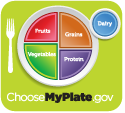 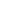 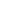 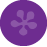 Chicken WingsCelery And Carrot SticksCornDessertFountain DrinkAsian- Sweet/SourChicken Bowl(Veggies, Rice)Egg RollDessertFountain DrinkMacaroni & BeefGreen BeansDinner RollDessertFountain DrinkChick-Fil-A Day!Meal of the Day
Tyson Chicken NuggetsFrench Fries/Tater TotsDessertFountain DrinkChicken AlfredoBroccoliDessertFountain DrinkBeef TacoYellow RiceRefried BeansDessertFountain DrinkChicken PlanksGreen BeansDinner RollDessertFountain DrinkBBQ Pulled PorkMashed PotatoesBaked BeansDessertFountain DrinkChick-Fil-A Day!Meal of the Day
Tyson Chicken NuggetsFrench Fries/Tater TotsDessertFountain DrinkLasagnaGreen BeansGarlic StickDessertFountain DrinkFrito Pie with ToppingsYellow RiceRefried BeansDessertFountain Drink Chicken WingsCelery And Carrot SticksCornDessertFountain DrinkCountry Fried SteakMashed PotatoesGreen BeansDessertFountain Drink  Chick-Fil-A Day!Meal of the Day
Tyson Chicken NuggetsFrench Fries/Tater TotsDessertFountain Drink